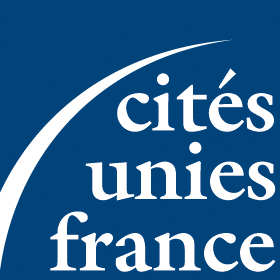 Assemblée générale de Cités Unies France du mardi 11 juin 2024-  Pouvoir  -Je soussigné(e),………………………………………………………………………………………………………………………………………………………………………….Agissant en qualité de : …………………………………………………………………………………….Donne pouvoir pour me représenter à l’assemblée générale de Cités Unies France qui aura lieu le 11 juin 2024 à  M (Mme), …………………………………………………………………………………….Et en conséquence, pour assister à cette réunion, signer la feuille de présence et toutes autres pièces, prendre part à toutes délibérations, émettre tous votes et, plus généralement, faire le nécessaire.Fait à Signature